Ｅ-メールアドレスをお間違いのないようにご確認ください。Ｅ-メールアドレスをお間違いのないようにご確認ください。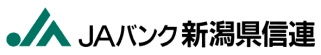 貴　社　名所　在　地企 業 概 要ﾎｰﾑﾍﾟｰｼﾞURLhttp://http://http://http://http://http://http://担　当　者役職役職お名前お名前お名前お名前お名前連　絡　先TEL　　　　－　　　　－TEL　　　　－　　　　－携帯電話　　　　－　　　　　－携帯電話　　　　－　　　　　－携帯電話　　　　－　　　　　－携帯電話　　　　－　　　　　－携帯電話　　　　－　　　　　－連　絡　先E-mail　　　　　　　　　　　　　　　　　@E-mail　　　　　　　　　　　　　　　　　@E-mail　　　　　　　　　　　　　　　　　@E-mail　　　　　　　　　　　　　　　　　@E-mail　　　　　　　　　　　　　　　　　@E-mail　　　　　　　　　　　　　　　　　@E-mail　　　　　　　　　　　　　　　　　@※御商談希望の商品が複数の場合、以下の欄は商品ごとに作成してください。※御商談希望の商品が複数の場合、以下の欄は商品ごとに作成してください。※御商談希望の商品が複数の場合、以下の欄は商品ごとに作成してください。※御商談希望の商品が複数の場合、以下の欄は商品ごとに作成してください。※御商談希望の商品が複数の場合、以下の欄は商品ごとに作成してください。※御商談希望の商品が複数の場合、以下の欄は商品ごとに作成してください。※御商談希望の商品が複数の場合、以下の欄は商品ごとに作成してください。※御商談希望の商品が複数の場合、以下の欄は商品ごとに作成してください。商　品　名(フリガナ)(　　　　　　　　　　　　　　 )(　　　　　　　　　　　　　　 )商品画像商品画像※商品の中身及び包装等が分かる画像を添付してください。※商品の中身及び包装等が分かる画像を添付してください。※商品の中身及び包装等が分かる画像を添付してください。商 品 規 格JANｺｰﾄﾞ有・無参考小売価格　　　　　　　　円(税込)取引可能ﾛｯﾄ取引可能ﾛｯﾄ(下限)　　　　　　 (上限)(下限)　　　　　　 (上限)(下限)　　　　　　 (上限)(下限)　　　　　　 (上限)販売ﾀｰｹﾞｯﾄ商品ＰＲﾎﾟｲﾝﾄ商　品　名(フリガナ)(　　　　　　　　　　　　　　 )(　　　　　　　　　　　　　　 )商品画像商品画像※商品の中身及び包装等が分かる画像を添付してください。※商品の中身及び包装等が分かる画像を添付してください。※商品の中身及び包装等が分かる画像を添付してください。商 品 規 格JANｺｰﾄﾞ有・無参考小売価格　　　　　　　　円(税込)取引可能ﾛｯﾄ取引可能ﾛｯﾄ(下限)　　　　　　 (上限)(下限)　　　　　　 (上限)(下限)　　　　　　 (上限)(下限)　　　　　　 (上限)販売ﾀｰｹﾞｯﾄ商品ＰＲﾎﾟｲﾝﾄ商　品　名(フリガナ)(　　　　　　　　　　　　　　 )(　　　　　　　　　　　　　　 )商品画像商品画像※商品の中身及び包装等が分かる画像を添付してください。※商品の中身及び包装等が分かる画像を添付してください。※商品の中身及び包装等が分かる画像を添付してください。商 品 規 格JANｺｰﾄﾞ有・無参考小売価格　　　　　　　　円(税込)取引可能ﾛｯﾄ取引可能ﾛｯﾄ(下限)　　　　　　 (上限)(下限)　　　　　　 (上限)(下限)　　　　　　 (上限)(下限)　　　　　　 (上限)販売ﾀｰｹﾞｯﾄ商品ＰＲﾎﾟｲﾝﾄ